Satuan Pendidikan		: SMA Negeri 3 MalangKelas/ Semester			: XI MIA / GenapMata Pelajaran			: FisikaMateri Pokok			: Teori Kinetik GasAlokasi Waktu			: 2x 45 menit Kompetensi IntiKI 1	Menghayati dan mengamalkan ajaran agama yang dianutnyaKI 2 	Menghayati dan mengamalkan perilaku jujur, disiplin, tanggungjawab, peduli (gotong royong, kerjasama, toleran, damai), santun, responsif dan pro-aktif dan menunjukkan sikap sebagai bagian dari solusi atas berbagai permasalahan dalam berinteraksi secara efektif dengan lingkungan sosial dan alam serta dalam menempatkan diri sebagai cerminan bangsa dalam pergaulan duniaKI 3 	Memahami, menerapkan, dan menganalisis pengetahuan faktual, konseptual, prosedural, dan metakognitif berdasarkan rasa ingin tahunya tentang ilmu pengetahuan, teknologi, seni, budaya, dan humaniora dengan wawasan kemanusiaan,  kebangsaan, kenegaraan, dan peradaban terkait penyebab fenomena dan kejadian, serta menerapkan pengetahuan prosedural pada bidang kajian yang spesifik sesuai dengan bakat dan minatnya untuk memecahkan masalahKI 4 	Mengolah, menalar, dan menyaji dalam ranah konkret dan ranah abstrak terkait dengan pengembangan dari yang dipelajarinya di sekolah secara mandiri, bertindak secara efektif dan kreatif, serta mampu menggunakan metoda sesuai kaidah keilmuanKompetensi Dasar dan IndikatorMenjelaskan pengertian gas ideal  Menguraikan sifat-sifat gas ideal monoatomik. Membuktikan Hukum Boyle dalam praktikum.Menyelesaikan permasalahan dengan menggunakan penerapan Hukum Boyle.Membuktikan Hukum Gay-Lussac dalam praktikum.Memecahkan permasalahan keretakan pada kulit telur yang direbus dengan air mendidihMembuat hubungan antara kedua besaran.Membuktikan Hukum charles melalui praktikum.Memecahkan permasalahan telur yang dimasukkan kedalam botol dengan ukuran diameter yang lebih kecil dari pada telurMembuktikan hukum Boyle, Hukum gay-Lussac dan Hukum Charles.Menformulasikan tekanan gas dalam ruang tertutup.Menjelaskan sifat-sifat partikel gas idealMenjelaskan pemampatan gas isotermalMenerapkan prinsip hukum boyleMerumuskan persamaan gas idealMerumuskan persamaan momentum rata-rata gasMemformulasikan persmaan gas idealMenentukan energy kinetik translasi rata-rata molekul gasMemformulasikan energi kinetik gasMenerapkan prinsip persamaan energi kinetik gasMenetukan tekanan gas adalam ruangTujuan PembelajaranSetelah mempelajari studi literatur dalam bahan ajar, siswa dapat menjelaskan pengertian gas ideal.Dengan bantuan simulasi gerak arah partikel gas dalam ruang tertutup, siswa dapat menguraikan sifat-sifat gas ideal monoatomik.Melaui diskusi kelompok siswa dapat membuktikan Hukum Boyle dalam praktikum.Setelah melakukan diskusi siswa dapat menyelesaikan permasalahan dengan menggunakan penerapan Hukum Boyle.Melaui diskusi kelompok siswa dapat membuktikan Hukum Gay lussac dalam praktikum.Melalui kegiatan diskusi siswa dapat memecahkan permasalahan keretakan pada kulit telur yang direbus dengan air mendidihSetelah melakukan diskusi siswa dapat menyelesaikan permasalahan dengan menggunakan penerapan Hukum Gay LussacSetelah melakukan diskusi siswa dapat membuktikan Hukum charles melalui praktikum.Melalui diskusi secara berkelompok siswa dapat membuktikan hukum Boyle, Hukum gay-Lussac dan Hukum Charles.Memecahkan permasalahan telur yang dimasukkan kedalam botol dengan ukuran diameter yang lebih kecil dari pada telurTiga mol gas berada di dalam suatu ruang bervolume diketahui asing-masing molekul gas mempunyai energi kinetik, konstanta gas umum dan konstanta  Boltzmann. Menentukan tekanan gas dalam ruang tersebut!Diberikan suatu permasalahan dan memilih sifat-sifat partikel-partikel gas ideal Diberkan suatu keadaan suatu gas dimampatkan secara isotermal sampai volumenya menjadi setengah volume semula maka sisiwa menentukan keadaan suhu dan volume.Terdapat sebuah gambar untuk menetukan tekanan udara di luar dengan menerapkan hukum Boyle menggunakan peralatan seperti tampak pada gambar. Dengan diketahui  h, V dan ketika h, V. DIberikan pilihan persamaan , siswa diminta untuk menenutkan persamaan gas idealDiberikan suatu keadaan dua tabung diisi dengan gas berbeda tetapi keduanya berada pada suhu yang sama. Diketahui MA dan MB adalah berat molekul kedua gas tersebut. Siswa menentukan besar momentum rata-rata kedua gas yaitu PA dan PB akan berkaitan satu sama lain Dierikan sebuah keadaan gas ideal berada dalam wadah tertutup pada mulanya mempunyai tekanan P dan volume V. Diberikan tekanan gas dinaikkan menjadi 4 kali semula dan volume gas tetap maka siswa menetukan perbandingan energi kinetik awal dan energi kinetik akhir gas  Dengan bantuan simulasi dan buku literatur, secara berkelompok siswa dapat menuliskan kembali komponen kecepatan molekul gas dalam ruang tertutup.Siswa menentukan energi kinetik translasi rata-rata molekul gas pada suhu tertentu.Diberikan keadaan suatu gas ideal berada di dalam ruang tertutup. Gas ideal tersebut dipanaskan hingga kecepatan rata-rata partikel gas meningkat menjadi 3 kali kecepatan awal. diketahui suhu awal gas, maka siswa menetukan suhu akhir gas ideal Suatu gas bersuhu tertentu berada dalam suatu wadah tertutup. Agar energi kinetiknya meningkat menjadi 2 kali energi kinetik semula maka siswa menetukan besarnya gas yang harus dipanaskan Melalui kegiatan pengamatan siswa dapatmengamalkan ajaran agama yang dianutnya dengan bertumbuh menjadi individu yang mempunyai percaya diri.Melalui kegiatan pengamatan siswa dapatmensyukurinikmat Tuhan dengan Menyadarai  kebesaran Tuhan  yang  mengatur karakteristik fenomena gerak dengan semangat belajar tinggi.Melalui kegiatan percobaan , melaporkan, dan berdiskusi siswa dapatmemiliki rasa ingin tahu, bertanggung jawab dan peduli dalam menyatakan masalah sehari-hari yang berhubungan dengan teori kinetic gasMelalui kegiatan percobaan dan melaporkan hasil percobaan siswa dapat melaksanakan kerjasama kelompok MATERI AJARFakta- Menembel dan memompa ban ketika bocor  - Air soda yang bergelembung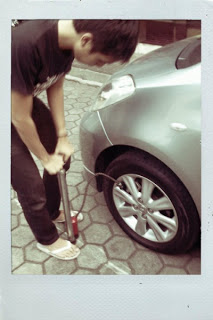 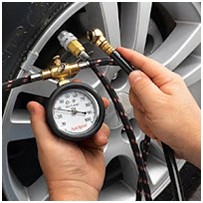 Konsep  Gas IdealSifat-sifat gas ideal dinyatakan sebagai berikut.Suatu gas terdiri dari partikel-partikel yang disebut molekul dan setiap molekul adalah identik (sama) sehingga tidak dapat dibedakan dengan molekul lainnya.Partikel-partikel gas berbentuk bola padat yang bergerak secara acak, segala arah, berbagai kecepatan dan memenuhi hukum gerak Newton. Jumlah molekul gas sangat banyak tetapi tidak terjadi gaya interaksi antar molekul.Ukuran molekul gas sangat kecil sehingga dapat diabaikan terhadap ukuran wadah.Molekul gas terdistribusi merata pada seluruh ruangan dalam wadah.Setiap tumbukan yang terjadi (antar molekul dengan molekul atau molekul dengan dinding wadah) adalah elastis sempurna.Dalam keadaan nyata tidak ada gas yang termasuk gas ideal tetapi gas-gas nyata pada tekanan rendah (lebih kecil dari satu atmosfer) dan suhunya tidak dekat dengan titik cair gas, cukup akurat memenuhi hukum-hukum gas ideal.Hukum Boyle “Jika suhu gas yang berada dalam bejana tertutup dijaga konstan, maka tekanan gas berbanding terbalik dengan volumenya”.Hukum Charless “Jika volume gas yang berada dalam bejana tertutup dijaga konstan, maka tekanan gas sebanding dengan suhu mutlaknya”. Hukum Gay-Lussac “Jika tekanan gas yang berada dalam bejana tertutup (tidak bocor) dijaga tetap, maka volume gas sebanding dengan suhu mutlaknya”. Prinsip Hukum-Hukum tentang GasHukum Boyle	Secara matematis sebagai berikut:PV = konstanP1V1 = P2V2							Di manaP = tekanan (N/m2 = Pa)V = volume (m3)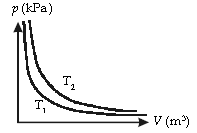 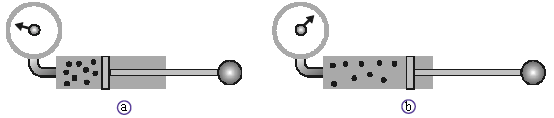 Gambar 1. Ilustrasi dan grafik Hubungan P – V Pada T KonstanHukum CharlessSecara matematis sebagai berikut:konstan           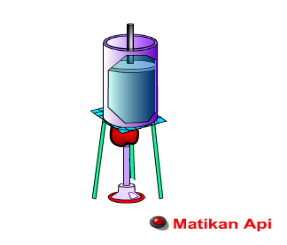 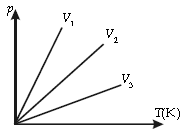 	Gambar 2.GrafikdanIlustrasiHubungan P – T Pada V KonstanHukum Gay-LussacSecara matematis sebagai berikut:konstan………………..……………                                                        Di mana:V :Volume (m3)		T : Suhu mutlak (K)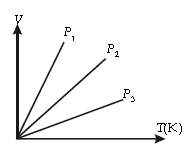 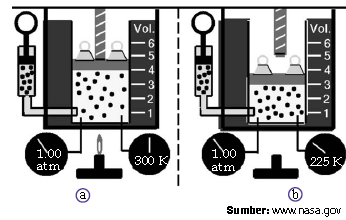 Gambar 3. Ilustrasi dan Grafik Hubungan V – T Pada P KonstanHukum Boyle Gay-LussacPersamaan gas ideal yang memenuhi hukum Boyle dan Charles Gay Lussac dengan menyatukan ketiga persamaan, adalah :Dengan P : tekanan (Pa atau atm) dengan 1 atm = 1 x 105 Pa		T : suhu (K)	R : konstanta umum gas : 8314 J kmol-1K-1		V : volum (m3)n :  Jumlah mol (mol)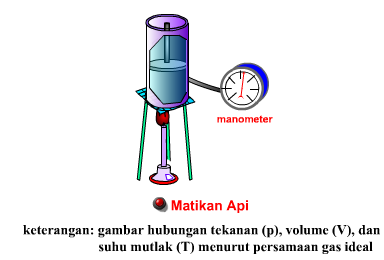 Gambar 4. Grafik Hubungan tekanan (P),suhu (T) dan volum (V) Tekanan Gas Ideal Menurut Teori Kinetika GasPenurunan Rumus Tekanan Gas dalam Ruang TertutupTeori kinetik menggunakan asumsi bahwa gerak molekul-molekul dalam gas adalah penyebab timbulnya tekanan. Untuk mempelajari keadaan molekul atau (partikel) gas, digunakan prinsip mekanika Newton dimana suatu gas ideal terkurung di dalam sebuah ruang kubus dengan rusuk L.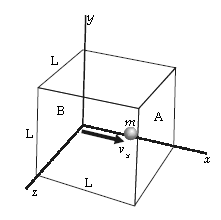 Gambar 5.Kubus tertutup berisi gas idealBeberapa buah partikel gas terkurung dalam ruang yang berbentuk kubus dengan panjang rusuk L. Dengan meninjau sebuah molekul gas bermassa mo yang bergerak menuju dinding X dengan kecepatan terhadap sumbu X adalah v1x. Molekul ini mempunyai komponen momentum terhadap X sebesar mov1x  kearah dinding. Karena tumbukan  bersifat lenting sempurna, maka setelah terjadi tumbukan kecepatan molekul menjadi –v1x dan momentumnya –mov1x. Sehingga perubahan momentum gas:Δp	= momentum akhir – momentum awal	= (-m0v1x) – (m0v1x)		= -2mov1x				Selang waktu untuk perjalanan bolak balik sebuah molekul tanpa bertumbukan dari X-Y-X adalah:	………………………………………………………Laju perubahan momentum molekul dituliskan sebagai:	……………………………  Dalam hukum II Newton, laju perubahan momentum molekul ini sama dengan gaya yang dikerjakan molekul pada dinding sehingga	……………………...…………………                  Jika luas dinding batas A adalah L2 maka tekanan gas P adalah gaya per satuan luas, sehingga:……………………………………………..Jika ada sejumlah N molekul gas dalam ruang tertutup dan komponen X nya adalah v1x, v2x, v3x, ……, vNx, maka tekanan total gas pada dinding X menjadiDengan mengetahui bahwa nilai kuadrat rata-rata komponen X dari kecepatan diberikan oleh	……………….………..maka persamaannya menjadiDalam gas, molekul-molekul  bergerak ke segala arah dalam ruang tiga dimensi. Sesuai dengan asumsi gas ideal, setiap molekul gas bergerak acak  dengan kecepatan yang tetap, maka nilai kuadrat rata-rata kecepatan pada arah X, Y, dan Z adalah sama besar, yaitusehingga kuadrat rata-rata  kecepatan adalah resultan dari kuadrat rata-rata          ,yaitu Sehingga  ……………………..………Jika  adalah volume gas V sehingga ………………………………………………Keterangan:P     = tekanan gas (Pa)                                       N     = banyak molekul ( partikel )  = masa sebuah molekul (kg)                       V     =  Volume gas (m3)   = rata-rata kuadrat kecepatan Hubungan Tekanan Gas dan Energi KinetikEnergi kinetik rata-rataberhubungan dengan rata-rata kuadrat kecepatan, yaitu. Oleh karena itu dapat dinyatakan bahwa tekanan gas pada persamaan (6.16) dalam energi kinetik rata-rata:dan persamaan (6.16)dapat diubah menjadiSuhu dan Energi Kinetik Rata-rata Molekul GasPersamaan Hubungan Suhu dan Energi Kinetik Rata-rata Molekul gas.atau 					dengan k = 1,38 x 10-23 JK-1 disebut tetapan Boltzman.Kelajuan Efektif GasdenganKelajuan efektif (RMS = root mean square) didefinisikan sebagai akar rata-rata kuadrat kelajuan, :Hubungan Kelajuan Efektif Gas dengan Suhu MutlaknyaDengan menggunakan kelajuan efektif  energi kinetik rata-rata partikel gas dapat dinyatakan sebagai:Maka 				dengan adalah massa sebuah molekul gas.Perbandingan Kelajuan Efektif  Berbagai Gas Dari persamaan dan persamaan diperoleh:Hubungan Kecepatan Efektif Gas dengan TekanannyaPerhatikan massa total gas m adalah hasil kali banyak molekul N dengan massa sebuah molekul , ditulis:atau 		Persamaan yang menghubungkan kecepatan efektif gas dengan tekanannya:Sehingga 					di mana: ρ adalah massa jenis gas.PRINSIP EKUIPARTISI ENERGIEnergi kinetik rata-rata molekul suatu gas pada suhu mutlak T dinyatakan oleh :						Ekivalensi ini menunjukkan fakta bahwa kelakuan gas tidak bergantung pada pemilihan orientasi(arah) system koordinat XYZ, dan dapat ditulis : . Energi kinetik sebuah molekul adalah, karena ada tiga arah berbeda dimana molekul dapat bergerak, maka gas ideal monoatomik memiliki tiga derajat kebebasan, dan energi mekanik rata-rata per molekul sama dengan energi kinetik rata-rata per-molekul (energi potensial = 0): . Pernyataan umum diatas dikenal sebagai teorema ekuipartisi energi, yang berbunyi sebagai berikut: “Untuk suatu sistem molekul-molekul gas pada suhu mutlak T dengan tiap molekul memiliki v derajat kebebasan, rata-rata energi mekanik per-molekul  adalah:  ”.                                                Derajat Kebebasan Molekul Gas DiatomikSecara eksperimental hanya diperoleh lima derajat kebebasan saja pada gas diatomik bertemperatur kamar yang memberi kontribusi pada energi mekanik atau energi kinetik tiap molekul yaitu tiga translasi dan dua rotasi. Karena gas diatomik memiliki lima derajat kebebasan (v = 5), maka energi mekanik rata-rata permolekul adalah: gas diatomik dapat memiliki sampai tujuh derajat kebebasan. Gas yang memiliki lebih dari dua atom (poliatomik), memiliki derajat kebebasan yang lebih besar, dan vibrasinya juga lebih komplek.Energi Dalam GasGas ideal yang terkurung dalam sebuah wadah tertutup mengandung banyak sekali molekul. Tiap molekul gas memiliki energi kinetik rata-rata . Energi dalam suatu gas didefinisikan sebagai jumlah energi kinetik seluruh molekul gas yang terdapat didalam wadah tertutup. Jika ada sejumlah N molekul gas dalam wadah, maka energi dalam gas U merupakan hasil kali N dengan energi kinetik tiap molekul, :  	untuk gas monoatomik   Metode PembelajaranPendekatan 	: Scientific ApproachMetode 		: diskusi, tanya jawab, eksperimen, presentasi, ceramahModel 		: Inquiry Training KEGIATAN PEMBELAJARANPertemuan ISIFAT GAS IDEL DAN HUKUM BOYLETujuan PercobaanMenguraikan sifat-sifat gas ideal melalui simulasiMenyelidiki hubungan antara volum dengan tekanan gas dalam ruang tertutup pada suhu konstan (Hukum Boyle) melalui simulasiMenyelesaikan permasalahan menggunakan penerapan Hukum BoyleAlat dan BahanAlat dan bahan di dalam simulasi yang digunakan yaitu:Container		5. Heat ControlPump			6. Gas in Pump : Light SpeciesTermometer		7. RulerBarometer		8. Constant ParameterProsedur KerjaSifat-Sifat Gas IdealBuka Simulations dengan KLIK judul Gas Properties, kemudian observasi letak alat dan bahan yang diperlukan untuk percobaan ini.Keluarkan Ruler atau penggaris yang ada di dalam Measurement Tools. Penggaris ini digunakan untuk mengukur volum Container.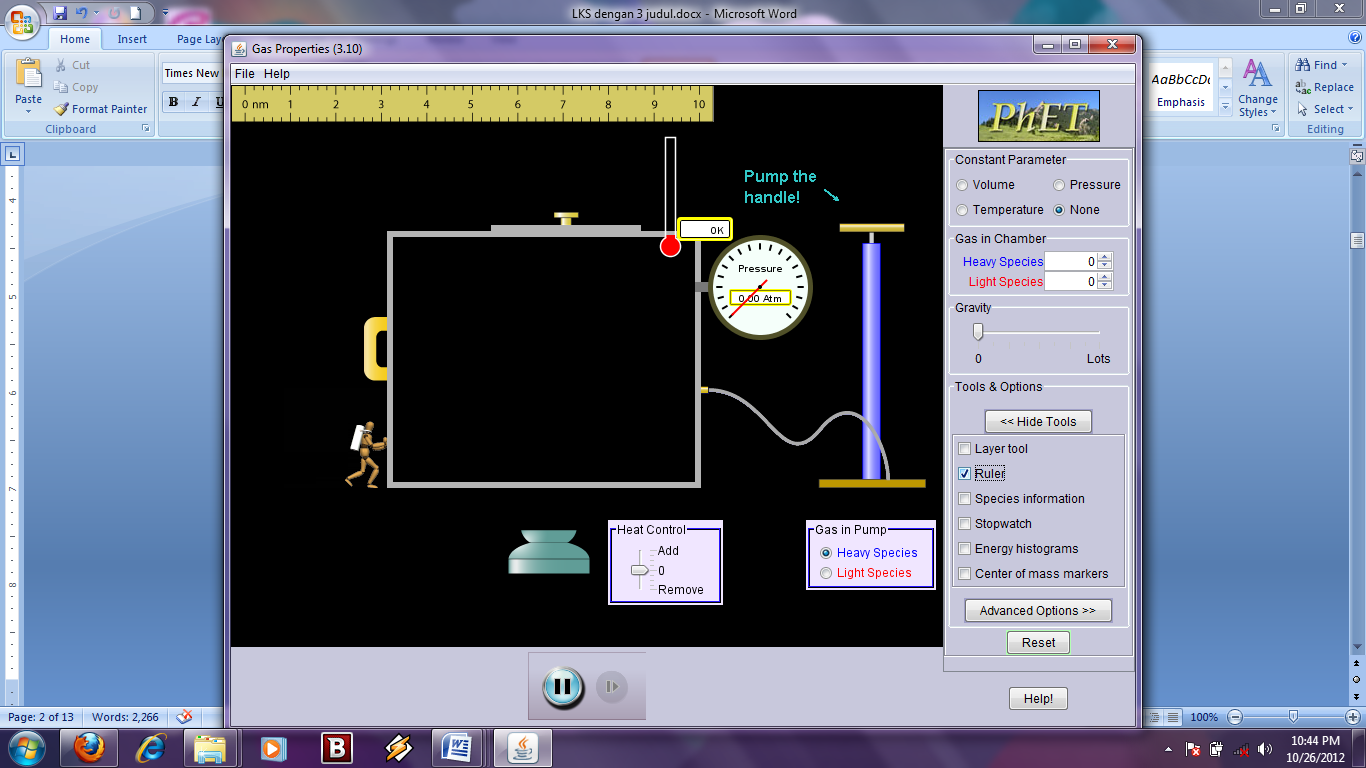 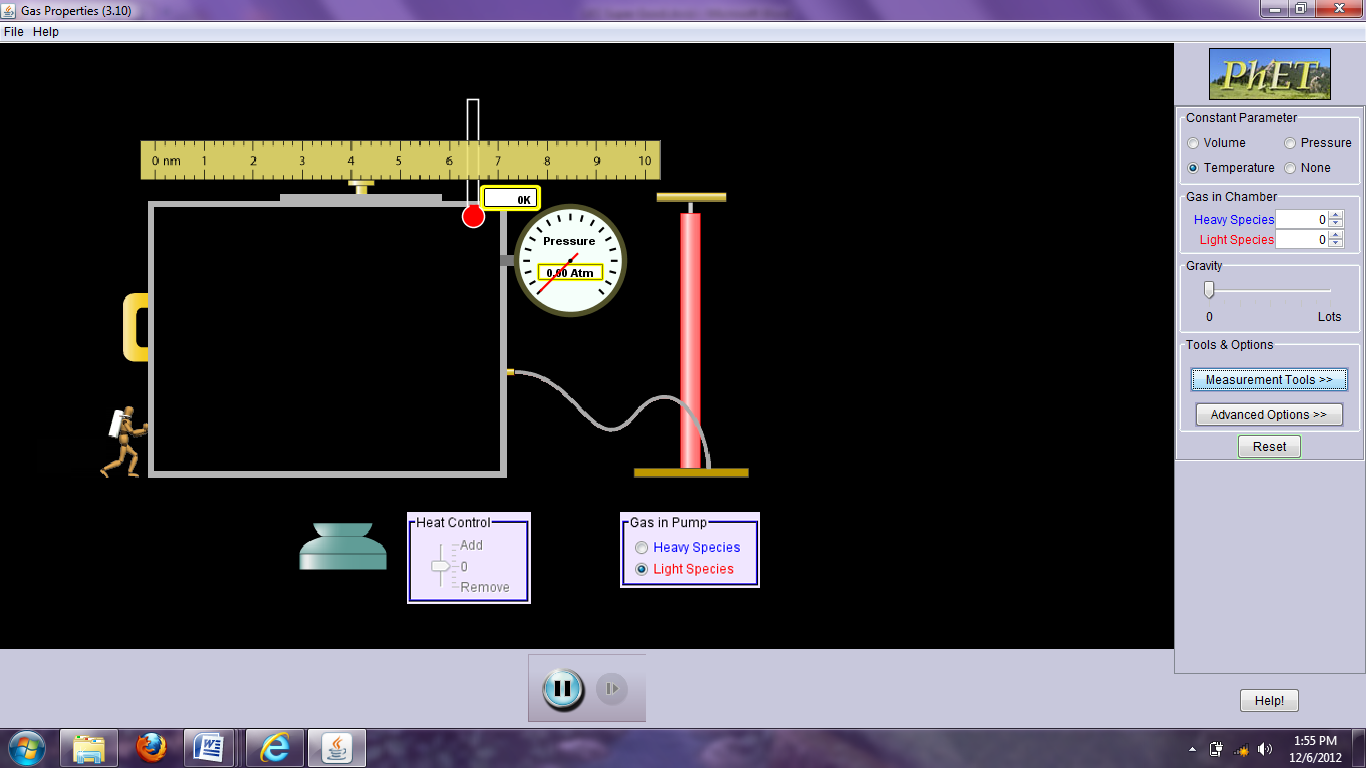 Ubah volum Container menjadi 3 nm dengan menggerakkan Pengatur Ukuran.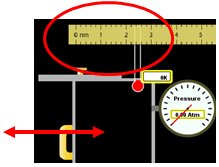 Pada Gas in Pump, pilih jenis gas Light Species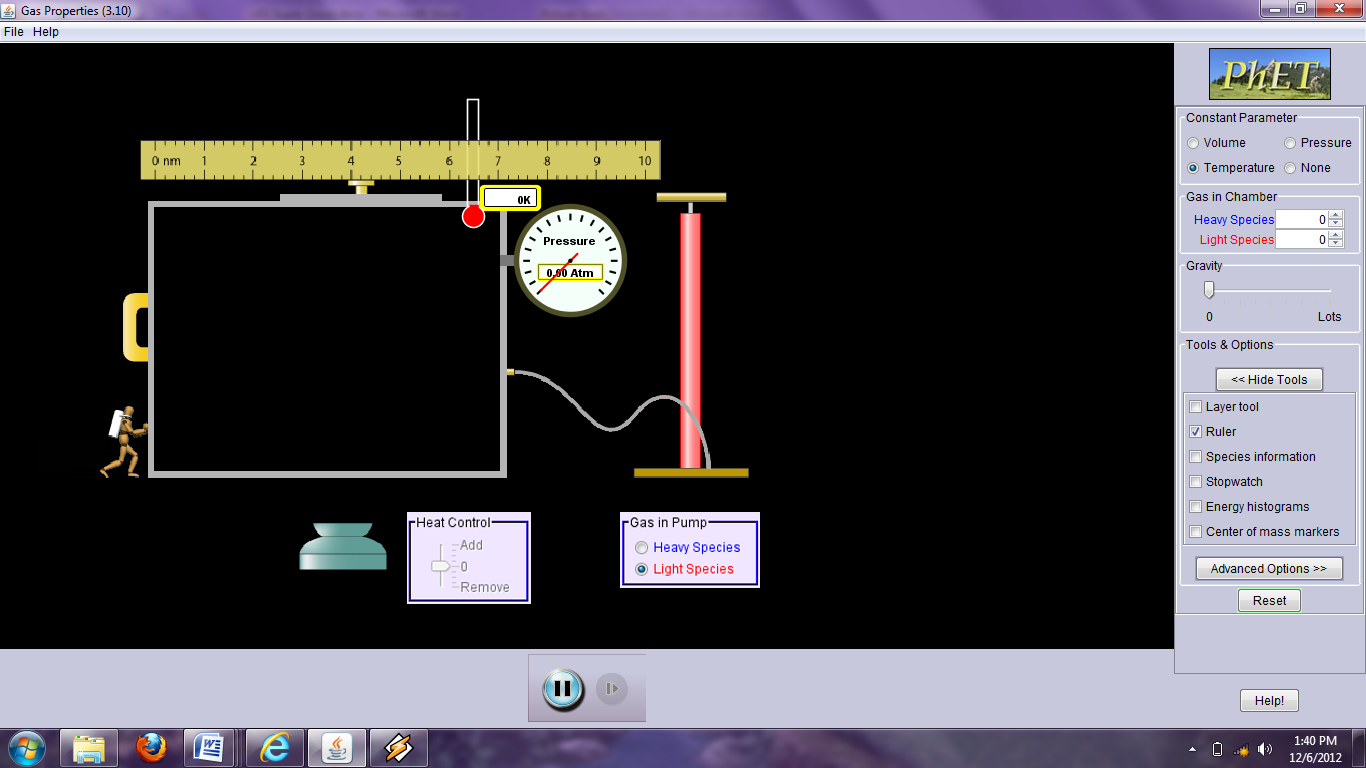 Pastikan suhu gas yang akan masuk Container adalah 300 K. Untuk mengetahuinya KlikAdvanced Options kemudian lihat angka yang tertera pada Temperature of new particles (K), angka tersebut dapat dirubah. Jika sudah 300, tidak perlu dirubah lagi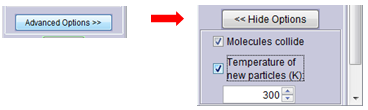 Pompa gas, usahakan molekul yang masuk Container berjumlah 100 buah, dapat dilihat pada Gas In Chamber, jika jumlah molekul berlebih maka dapat menguranginya dengan meng-Klik tombol di sebelah kanan jenis gas seperti yang ditunjukkan anak panah di bawah ini.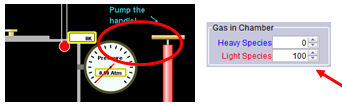 Amati apa yang terlihat pada simulasi, masukkan data dalam data pengamatan I.Hukum BoyleLakukan hal yang sama dari langkah kerja No 1- 6.Pada Constant Parameter, karena yang diamati adalah tekanan dan volum maka pilih Temperatur sebagai parameter yang dijaga konstan. Ingat bahwa suhu konstan dalam percobaan ini adalah 300 K.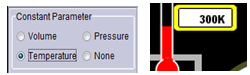 Amati tekanan yang tertera pada Barometer, besar tekanan berubah-ubah. Pilih nilai rata-rata atau yang sering muncul kemudian catat hasilnya pada tabel pengamatan.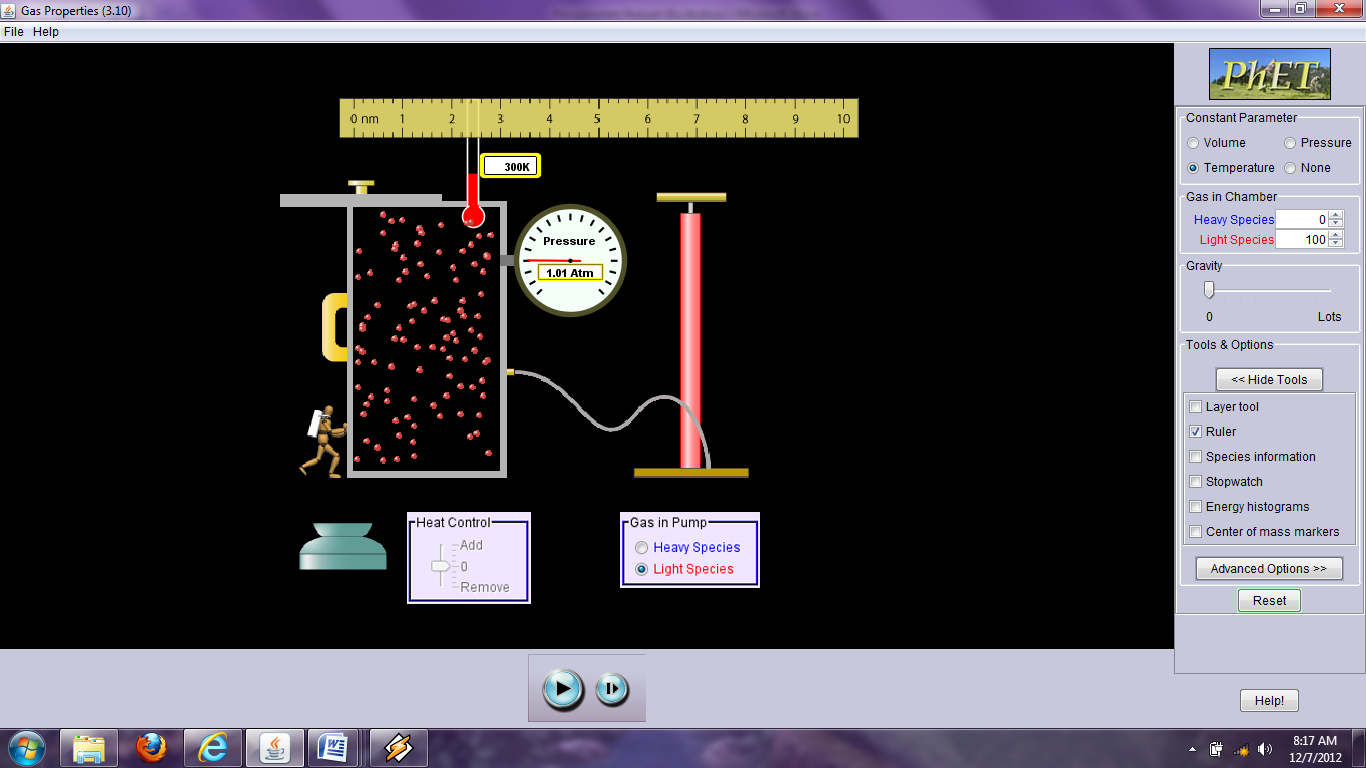 Perbesar volum Container menjadi 6 nm. Amati yang terjadi pada suhu dan tekanan gas. Tunggu sesaat hingga suhu tidak berubah lagi (T konstan = 300 K). Amati tekanan yang sering muncul dan catat hasilnya pada tabel pengamatan.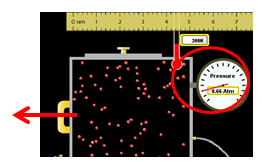 Ulangi langkah 9 dengan merubah volum menjadi9 nm, kemudian catat hasil pengamatan anda pada tabel pengamatan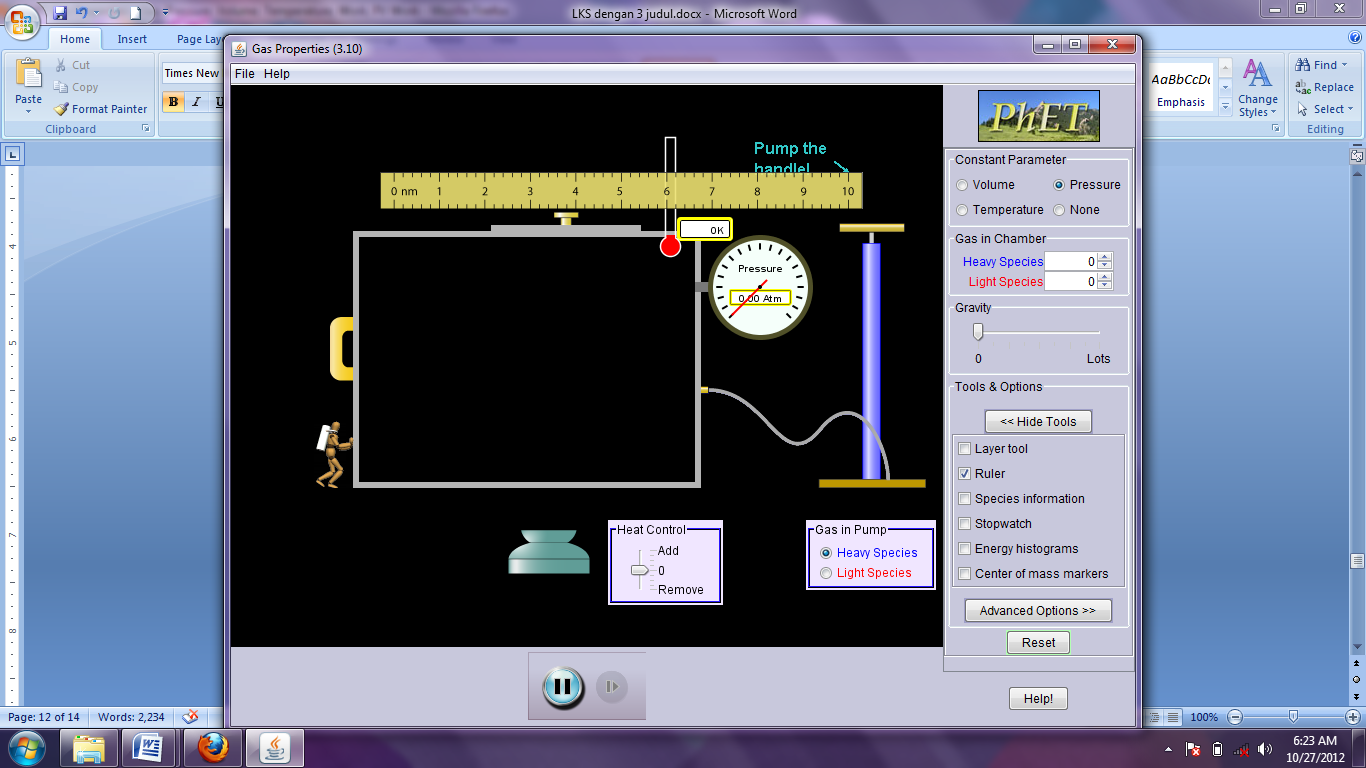 KlikReset setelah selesai melakukan percobaan.Data dan Analisis Sifat-Sifat gas IdealData PengamatanGambarkan Bagaimanakah gerakan Molekul gas hasil dari simulasi!Jawab :AnalisisBerdasarkan simulasi tersebut, bagaimanakah gerak, arah serta kelajuan dari molekul gas?Jawab :______________________________________________________________________________________________________________________________________________Berdasarkan simulasi tersebut, apakah yang menyebabkan timbulnya gerak dari molekul gas?Jawab :______________________________________________________________________________________________________________________________________________Bagaimanakah tumbukan yang terjadi antar molekul gas?Jawab :______________________________________________________________________________________________________________________________________________Hukum-hukum fisika apa sajakah yang diterapkan pada gerak molekul gas tersebut?Jawab :______________________________________________________________________________________________________________________________________________Hukum BoyleData PengamatanIsilah tabel di bawah ini sesuai dengan hasil percobaan yang anda lakukan!Suhu konstan 300 KSuhu Konstan 400 KAnalisis DataBerdasarkan data pengamatan, buatlah grafik hubungan antara Tekanan (P) dan Volume (V) !Jawab :________________________________________________________________________________________________________________________________________________________________________________________________________________________________________________________________________________Bandingkan hasil perkalian P dan V untuk volume 3, 6 dan 9. Apa yang dapat kalian simpulkan ?____________________________________________________________________________________________________________________________________________________________________________________________________________Berdasarkan grafik yang telah kamu buat, bagaimanakah hubungan antara Volume (V) dan Tekanan (T) !Jawab :________________________________________________________________________________________________________________________________________________________________________________________________________________________________________________________________________________Menerapkan Hukum Boyle dalam meyelesaikan permasalahan di kehidupan sehari – hari 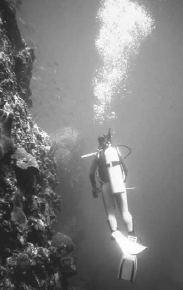 Kesimpulan Buatlah kesimpulan berdasarkan praktikum !Jawab :HUKUM Gay-LussacTujuan PercobaanMenyelidiki hubungan antara volum dengan temperatur gas dalam ruang tertutup pada tekanan konstan (Hukum Gay-Lussac)Menyelidiki hubungan antara Hukum Boyle dan Hukum gay-LussacMenyelesaikan permasalahan menggunnakan penerapan Hukum Gay-LussacAlat dan BahanAlat dan bahan di dalam simulasi yang digunakan yaitu:Bola tembaga daenga katup dan alat pengukur tekananAlat penghisapPembakar bunsenGelas kimiaPenyangga kaki tigaTermometerBeban dan jangka sorongKlem dan statif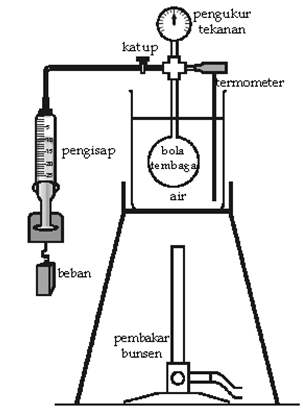 Gambar 1. Set Percobaan Hukum BoyleProsedur KerjaBukalah katup, kemudian tutuplah katup pada bola tembaga pada suhu kamar. Catatlah nilai tekanan gas di dalam bola tembaga yang ditunjukkan oleh alat pengukur tekanan. Benamkan bola tembaga ke dalam air es. Pastikan jumlah es yang terdapat di dalam gelas kimia cukup banyak sehingga dicapai suhu stabil sistem antara 0 –10° C. Pastikan juga bahwa bola tembaga tidak menyentuh dasar gelas kimia dan air es menutupi seluruh bola tembaga.Masukkan termometer ke dalam gelas kimia.Setelah temperatur stabil, catatlah nilai temperatur dan tekanan tersebut ke dalam tabel.Nyalakanlah pembakar bunsen. Kemudian, catatlah nilai tekanan dan temperatur untuk setiap kenaikan tekanan yang ditunjukkan oleh alat pengukur tekanan.Lakukanlah langkah ke-6 sampai air di dalam gelas kimia mendidih.Data Pengamatan Masukkan data hasil percobaan kedalam tabel pengamatan.Tekanan Konstan .... atmAnalisis DataBerdasarkan data pengamatan, buatlah grafik hubungan antara Suhu  (T) dan Volume (V) !Jawab :________________________________________________________________________________________________________________________________________________________________________________________________________________________________________________________________________________Bandingkan hasil bagi V terhadap T untuk No 1, 2 dan 3, bagaimanakah hasilnya? Apa yang dapat kalian simpulkan ?Jawab :____________________________________________________________________________________________________________________________________________________________________________________________________________Berdasarkan grafik yang telah kamu buat, bagaimanakah hubungan antara Suhu dan Volume (V)!Jawab :________________________________________________________________________________________________________________________________________________________________________________________________________________________________________________________________________________Menerapkan Hukum Gay-Lussac dalam meyelesaikan permasalahan di kehidupan sehari – hari 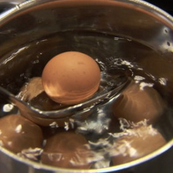 Kesimpulan Buatlah kesimpulan berdasarkan praktikum !Jawab :Hukum CharlesAnggota Kelompok :_____________________________________       2. _________________________________________________________________________       4. ____________________________________TUJUAN Tujuan dari praktikum ini adalah :Menyelidiki hubungan antara tekanan dengan suhu gas dalam ruang tertutup pada volume konstan (Hukum Charless)Menyelesaikan permasalahan menggunakan penerapan Hukum CharlessALAT DAN BAHANTermometerAirGelas kimiaPemanasManometerBatang pengaduk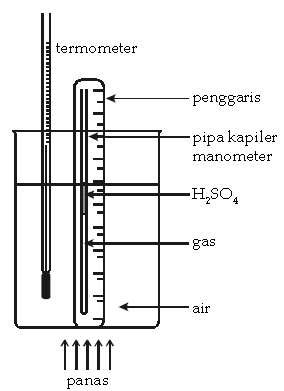 Gambar 1. Set Percobaan CharlesPROSEDUR PERCOBAANSusunlah alat-alat dan bahan percobaan,seperti tampak pada gambar.Catatlah suhu awal dan perbedaan tinggiyang ditunjukkan manometer.Nyalakan pemanas, kemudian catatlahperbedaan tinggi raksa dalam kolommanometer setiap kenaikan suhu 5°C.Agar suhu air dalam gelas kimia merata,aduklah air tersebut dengan batangpengaduk.Diskusikan hubungan antara temperaturterhadap tekanan gas. Sesuaikah data hasilpengamatan Anda dengan Hukum Charles?DATA PENGAMATANMasukkan data hasil pengamatan ke dalam tabel pengamatan.Volume Konstan ... ANALISIS DATABerdasarkan data pengamatan, buatlah grafik hubungan antara tekanan dan suhu !Jawab :________________________________________________________________________________________________________________________________________________________________________________________________________________________________________________________________________________Bandingkan hasil bagi  P dengan T untuk No 1, 2 dan 3, bagaimanakah hasilnya? Apa yang dapat kalian simpulkan ?Jawab :____________________________________________________________________________________________________________________________________________________________________________________________________________Berdasarkan grafik yang telah kamu buat, bagaimanakah hubungan antara tekanan dan suhu!Jawab :____________________________________________________________________________________________________________________________________________________________________________________________________________Menerapkan Hukum Charless dalam meyelesaikan permasalahan di kehidupan sehari – hari 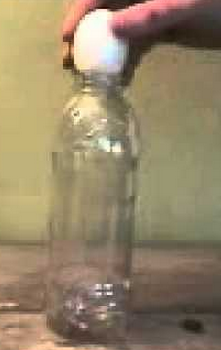 KESIMPULANBuatlah kesimpulan berdasarkan praktikum !Jawab :Tekanan Gas Dalam Ruang TertutupTujuanSetelah melakukan diskusi secara berkelompok, siswa dapat menformulasikan persamaan tekanan gas ideal menurut teori kinetik gas.Diberikan persamaan tekanan gas ideal menurut teori kinetik energi, siswa dapat menunjukkan hubungan antara tekanan gas ideal dengan energi kinetik dalam ruang tertutup.Berdasarkan persamaan tekanan gas ideal menurut teori kinetik gas, siswa dapat menghitung besarnya tekanan gas dalam ruang tertutup melalui soal-soal yang telah diberikan.Permasalahan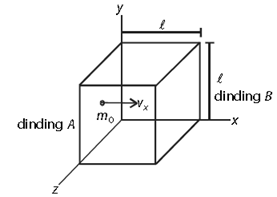 Suatu gas ideal terkurung dalam sebuah kubus yang memiliki panjang rusuk . Sebuah partikel dari gas ideal tersebut bergerak dalam arah sumbu-x dengan kecepatan  dan melakukan gerak bolak-balik dari dinding A ke dinding B, kemudian kembali lagi ke dinding A. Kecepatan selama bergerak selalu sama karena tumbukan yang terjadi antar partikel dan dinding diasumsikan sebagai tumbukan lenting sempurna.berapakah tekanan yang dialami oleh dinding terhadap partikel gas tersebut?Analisis DataFormulasi rumusBerapakah momentum dari partikel gas sebelum melakukan tumbukan dengan dinding pada sumbu-x ?Jawab :Berapakah momentum dari partikel gas setelah melakukan tumbukan dengan dinding pada sumbu-x ?Jawab :Berapakah perubahan momentum yang dialami oleh partikel gas tersebut pada sumbu-x ?Jawab :Berapakah gaya yang bekerja pada partikel gas pada sumbu-x?Jawab :Jika partikel yang menumbuk dinding sebanyak N partikel, maka besarnya gaya menjadi: Berapakah tekanan yang dialami dinding tabung pada sumbu-x, sumbu-y dan sumbu-z ?Jawab :Untuk mengetahui resultan dari tekanan p, harus mencari resultan kecepatan dengan menggunakan : dengan , maka Bagaimanakah hubungan antara energi kinetik dari partikel gas tersebut dengan tekanan yang dialami oleh dinding?Penerapan rumusTerbentuknya kabut tipis di sekitar tutup botol ketika dibuka.Ketika kita mengocok minuman bersoda, lalu membuka tutup dari minuman tersebut, maka akan terbentuk kabut tipis di sekitar tutup botol tersebut. Mengaopa hal ini bisa terjadi ? konsep fisika apakah yang ada pada kejadian ini?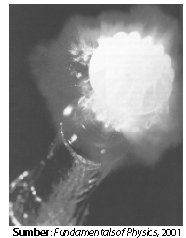 KesimpulanBuatlah kesimpulan berdasarkan hasil diskusi.Latihan soalJika kecepatan partikel gas menjadi dua kali kecepatan semula, tentukanlah besarnya tekanan yang dihasilkan.Jawab :Sebuah tabung dengan volume 0,3 m3 mengandung 2 mol Helium pada suhu 270C. Dengan menganggap Helium sebagai gas ideal, tentukan :Energi kinetik gas HeliumEnergi kinetik rata-rata  setiap mol gas Helium tersebutJawab :MENENTUKAN ENERGI KINETIK PARTIKEL GASTujuanBerdasarkan simulasi, siswa dapat menghubungkan antara persamaan gas ideal dengan tekanan gas dalam ruang tertutupSiswa dapat menghitung besarnya energi kinetik suatu partikel gas melalui soal-soal yang diberikanAlat Dan BahanAlat dan bahan di dalam simulasi yang digunakan yaitu:Container		5. Heat ControlPump			6. Gas in Pump : Light SpeciesTermometer		7. RulerBarometer		8. Constant ParameterSkema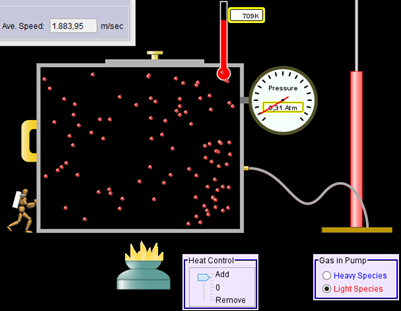 Prosedur Buka Simulations dengan KLIK judul Gas Properties, kemudian observasi letak alat dan bahan yang diperlukan untuk percobaan ini.Pada Gas in Pump, pilih jenis gas Light SpeciesPastikan suhu gas yang akan masuk Container adalah 300 K. Untuk mengetahuinya KlikAdvanced Options kemudian lihat angka yang tertera pada Temperature of new particles (K), angka tersebut dapat dirubah. Jika sudah 300, tidak perlu dirubah lagiPompa gas, usahakan molekul yang masuk Container berjumlah 100 buah, dapat dilihat pada Gas In Chamber, jika jumlah molekul berlebih maka dapat menguranginya dengan meng-Klik tombol di sebelah kanan jenis gas seperti yang ditunjukkan anak panah di bawah ini.Pastikan muncul spesies information dengan mengklik Hide and Tools kemudian beri centang untuk spesies information. Maka akan muncul seperti ini.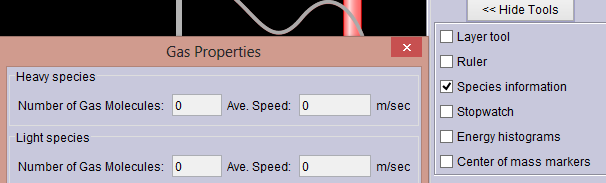 Aturlah temperatur hingga 10K dengan mengatur pada remove. Sehingga muncul seperti dibawah ini.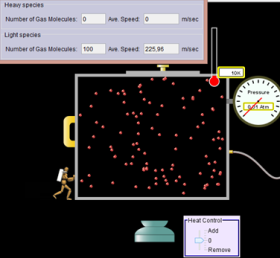 Kemudian lihat berapa kecepatan yang tertera dalam simulasi. Masukkan data dalam tabel pengamatan. Ulangi untuk temperatur yang lain.KlikReset setelah selesai melakukan percobaan.Data PengamatanMassa partikel = m gramAnalisis DataAnalisis data pengamatanBagaimanakah hubungan antara temperatur dengan kecepatan dari pertikel gas?Jawab :............................................................................................................................................Bagaimanakah hubungan antara temperatur dengan energi kinetik yang dialami partikel gas?Jawab :............................................................................................................................................Formulasi rumusBerdasarkan persamaan gas ideal dan tekanan yang dialami oleh dinding terhadap partikel gas. Berapakah energi kinetik yang dihasilkan dengan partikel gas?Jawab :Bagaimanakah hasil persamaan pada no 1 apakah sama dengan hasil yang didapat pada data praktikum? Jika berbeda mengapa?Jawab :........................................................................................................................................................................................................................................................................................KesimpulanBuatlah kesimpulan berdasarkan hsail diskusi.........................................................................................................................................................................................................................................................................................Soal Diskusi Sebuah tangki berisi 2 mol gas Helium bersuhu 200C. Jika Helium dianggap sebagai gas ideal, hitunglah energi total sistem dan energi kinetik rata-rata setiap molekul.Jawab :................................................................................................................................................................................................................................................................................................................................................................................................................................................................................................................................................................................Kecepatan Efektif Partikel GasTujuan Siswa dapat menformulasikan kecepatan efektif partikel gasBerdasarkan persamaan efektif partikel gas, siswa dapat menghitung kecepatan efektif suatu gas dalam soal-soal latihan yang diberikanPermasalahan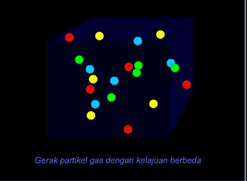 Gambar diatas menunjukkan gerakan partikel gas dalam ruang tertutup. Dimana masing-masing dari partikel gas memiliki kecepatan masing-masing. Berdasarkan praktikum sebelumnya dijelaskan bahwa tekanan gas berhubungan dengan rata-rata dari kuadrat kelajuan . Karena molekul-molekul gas tidak seluruhnya bergerak dengan kecepatan yang sama maka perlu didefinisan arti  Berapakah kecepatan efektif dari masing-masing partikel gas tersebut? Apakah semua partikel gas memiliki kecepatan yang sama ?Berikut ini digambarkan kecepatan Efektif Beberapa Gas pada Suhu 200C. Kecepatan efektif didefinisikan sebagai akar rata-rata kuadrat kelajuan Analisis DataBerdasarkan hubungan antara energi dalam (U) dan energi kinetik rata-rata partikel gsa (Ek). Berapakah kecepatan efektif (kecepatan rata-rata) dari partikel gas?Jawab :Berdasarkan persamaan yang didapat dari no 1 maka hitunglah  dari masing-masing gas. Dan masukkan datanya dalam tabel berikut.Jawab :Bagaimanakah hubungan antara  dan persamaan gas ideal?Jawab :........................................................................................................................................................................................................................................................................................................................................................................................................................................................................................................................................................................Berdasarkan tabel diatas, manakah gas yang memiliki kecepatan efektif yang lebih besar? Apa hubungannya dengan massamolekul suatu partikel gas?Jawab :........................................................................................................................................................................................................................................................................................................................................................................................................................................................................................................................................................................Bagaimanakah hubungan antara kecepatan efektif gas dengan tekanannya?Jawab :..............................................................................................................................................................................................................................................................................................................................................................................................................................Kesimpulan Buatlah kesimpulan berdasarkan diskusi diatas.........................................................................................................................................................................................................................................................................................................................................................................................................................................................................................................................................................................F. PenilaianTeknik dan Instrumen Penilaian: Penilaian Sikap		: observasi, penilaian sebaya dan penilaian diri Penilaian Pengetahuan	: tes tertulis, dan penugasanPenilaian Keterampilan	: Prosedur Penilaian :Lampiran 1. Penilaian Sikap LAMPIRAN 3.   PENILAIAN DIRI (Dilaksanakan setelah Ulangan Harian)PENILAIAN DIRISATUAN PENDIDIKAN	: SMA NEGERI 3 MALANGMATA PELAJARAN		: FisikaKELAS/ SEMESTER		: XI MIA/ GASALKOMPETENSI DASAR	: Menerapkan konsep torsi, momen inersia, titik berat, dan momentum sudut pada benda tegar (statis dan dinamis) dalam kehidupan sehari-hariINDIKATOR			: Mengamalkan ajaran agama yang dianutnya dengan bertumbuh menjadi individu yang mempunyai percaya diriMensyukuri nikmat Tuhan dengan Menyadarai  kebesaran Tuhan  yang  mengatur karakteristik fenomena gerak dengan semangat belajar tinggiMemiliki rasa ingin tahu, bertanggung jawab dan peduli dalam menyatakan masalah sehari-hari yang berhubungan dengan keseimbangan dan dinamika rotasiMelaksanakan kerjasama kelompok dalam proses pembelajaranPETUNJUK:1. Untuk no 1 sampai dengan 6 berilah tanda (√) pada pilihan sesuai dengan pendapatmu.2. Isilah kolom skor sesuai dengan pedoman penskoran berikut.Skor 4: SelaluSkor 3: SeringSkor 2: JarangSkor 1: Tidak pernah3. Untuk no 7 tulis sesuai kondisi yang kamu lakukan  saat proses pembelajaran berlangsung.	7.	Selama proses pembelajaran, tulislah  apa yang kamu lakukan?		____________________________________________________________________		____________________________________________________________________		____________________________________________________________________		____________________________________________________________________		____________________________________________________________________Lampiran 4. Penilaian KeterampilanKategori : baik		= 76 - 100cukup 		= 56 - 75kurang	= < 56Rubrik Penilaian Psikomotor (Proses Kerja Kegiatan Praktikum) :SOAL  PILIHAN GANDAPilihlah salah satu jawaban yang paling tepat dan kerjakanlah pada buku latihan andaPartikel-partikel gas ideal memiliki sifat-sifat antara lain....Selalui bergerakTidak tarik menarikBertumbukan lenting sempurnaTidak mengikuti Hukum Newton tentang gerakPernyataan yang benar adalah.....1, 2, dan 32, 3, dan 41, 3, dan 41 dan 32 dan 4Jika suatu gas dimampatkan secara isotermal sampai volumenya menjadi setengah volume semula maka ...Tekanan dan suhu tetapTekanan menjadi dua kali dan suhu tetapTekanan tetap dan suhu menjadi dua kalinyaTekanan menjadi dua kalinya dan suhu menjadi setengahnyaTekanan dan suhu menjadi setengahnyaSeseorang siswa ingin menerapkan hukum Boyle untuk menentukan tekanan udara luar dengan menggunakan peralatan seperti tampak pada gambar. Ia mendapatkan bahwa ketika h = 50 mm, V = 18 cm3 dan ketika h = 150 mm, V = 16 cm3. Berapakah mmHg tekanan udara luar di tempat siswa tersebut melakukan percobaan ?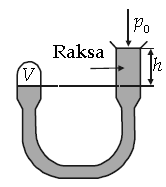 7500 mmHg750 mmHg750 cmHg75 cmHg75 mmHgBerikut ini merupakan persamaan gas ideal, kecuali.. (N0=bilangan Avogadro, R=tetapan gas umum, k=tetapan Boltzman)Dua tabung diisi dengan gas berbeda tetapi keduanya berada pada suhu yang sama. Diketahui MA dan MB adalah berat molekul kedua gas tersebut. Dengan demikian besar momentum rata-rata kedua gas yaitu PA dan PB akan berkaitan satu sama lain menurut rumus :PEMBAHASAN SOAL ESSAYGas ideal berada dalam wadah tertutup pada mulanya mempunyai tekanan P dan volume V. Apabila tekanan gas dinaikkan menjadi 4 kali semula dan volume gas tetap maka perbandingan energi kinetik awal dan energi kinetik akhir gas adalah…
Pembahasan
Diketahui :
Tekanan awal (P1) = P
Tekanan akhir (P2) = 4P
Volume awal (V1) = V
Volume akhir (V2) = V
Ditanya : Perbandingan energi kinetik awal dan energi kinetik akhir (EK1 : EK2)
Jawab :
Hubungan antara tekanan (P), volume (V) dan energi kinetik (EK) gas ideal :
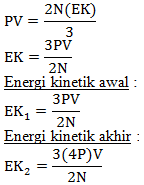 Perbandingan energi kinetik awal dan energi kinetik akhir :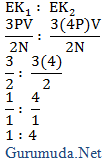 Tentukan energi kinetik translasi rata-rata molekul gas pada suhu 57oC!
Pembahasan
Diketahui :
Suhu gas (T) = 57oC + 273 = 330 Kelvin
Konstanta Boltzmann (k) = 1,38 x 10-23 Joule/Kelvin
Ditanya : Energi kinetik translasi rata-rata
Jawab :
Hubungan antara energi kinetik dan suhu gas :
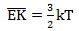 Energi kinetik translasi rata-rata :
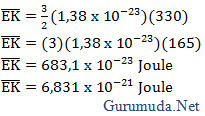 Suatu gas bersuhu 27oC berada dalam suatu wadah tertutup. Agar energi kinetiknya meningkat menjadi 2 kali energi kinetik semula maka gas harus dipanaskan hingga mencapai suhu…
Pembahasan
Diketahui :
Suhu awal (T1) = 27oC + 273 = 300 K
Energi kinetik awal = EK
Energi kinetik akhir = 4 EK
Ditanya : Suhu akhir (T2)
Jawab :
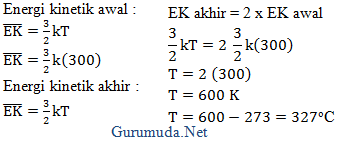 Suhu akhir gas adalah 600 K atau 327oC.Suatu gas ideal berada di dalam ruang tertutup. Gas ideal tersebut dipanaskan hingga kecepatan rata-rata partikel gas meningkat menjadi 3 kali kecepatan awal. Jika suhu awal gas adalah 27oC, maka suhu akhir gas ideal tersebut adalah…
Pembahasan
Diketahui :
Suhu awal = 27oC + 273 = 300 Kelvin
Kecepatan awal = v
Kecepatan akhir = 2v
Ditanya : Suhu akhir gas ideal
Jawab :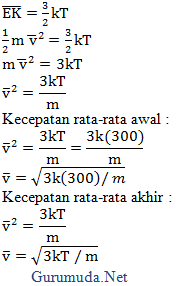 Kecepatan rata-rata akhir = 2 x Kecepatan rata-rata awal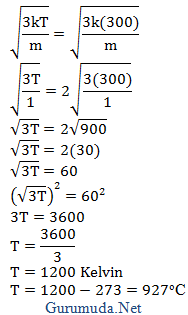 Tiga mol gas berada di dalam suatu ruang bervolume 36 liter. Masing-masing molekul gas mempunyai energi kinetik 5 x 10–21 Joule. Konstanta gas umum = 8,315 J/mol.K dan konstanta  Boltzmann = 1,38 x 10-23 J/K. Hitung tekanan gas dalam ruang tersebut!
Pembahasan
Diketahui :
Jumlah mol (n) = 3 mol
Volume = 36 liter = 36 dm3 = 36  x 10-3 m3
Konstanta  Boltzmann (k) = 1,38 x 10-23 J/K
Energi kinetik (EK) = 5 x 10–21 Joule
Konstanta gas umum (R) = 8,315 J/mol.K
Ditanya : tekanan gas (P)
Jawab :
Hitung suhu (T) menggunakan rumus energi kinetik gas dan suhu :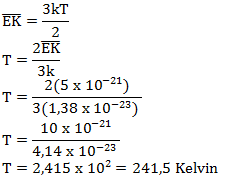 Hitung tekanan gas menggunakan rumus hukum Gas Ideal (dalam jumlah mol, n) :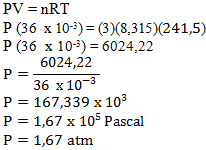 Tekanan gas adalah 1,67 x 105 Pascal atau 1,67 atmosfir.Bertambahnya keimanan dengan menyadari hubungan keteraturan dan kompleksitas alam dan jagad raya terhadap kebesaran Tuhan ya g menciptakannya1.1.1 Mengamalkan ajaran agama yang dianutnya dengan bertumbuh menjadi individu yang mempunyai percaya diri1.2 Menyadari kebesaran Tuhan yang mengatur karakteistik benda titik dan benda tegar, fluida, gas dan gejala gelombang.1.2.1   Mensyukuri nikmat Tuhan dengan menyadarai  kebesaran Tuhan  yang  mengatur karakteristik fenomena gerak dengan semangat belajar tinggi2.1 Menunjukkan perilaku ilmiah (memiliki rasa ingin tahu; objektif; jujur; teliti; cermat; tekun; hati-hati; bertanggung jawab; terbuka; kritis;  kreatif; inovatif dan peduli lingkungan) dalam aktivitas sehari-hari sebagai wujud implementasi sikap dalam melakukan percobaan , melaporkan, dan berdiskusi.2.1.1    Memiliki rasa ingin tahu, bertanggung jawab dan peduli dalam menyatakan masalah sehari-hari yang berhubungan dengan teori kinetik gas2.2 Menghargai kerja individu dan kelompok dalam aktivitas sehari-hari sebagai wujud implementasi melaksanakan percobaan dan melaporkan hasil percobaan.2.2.1    Melaksanakan kerjasama kelompok dalam proses pembelajaranMemahami teori kinetik gas dalam menjelaskan karakteristik gas pada ruang tertutupPERTEMUAN IPERTEMUAN IPERTEMUAN IStruktur PembelajarnKegiatan guruAlokasiWaktuPendahuluan  KomunikasiMengucapkan salam dan memimpin berdoaMenanyakan kabar siswaFase 1 : Menyajikan fenomenaSiswa mengamati video orang memompa banGuru menyampaikan tujuan pembelajaran.15 MenitKegiatan IntiFase 2.: Merumuskan masalahGuru meminta siswa  merumuskan permasalahan Siswa menanyakan hal yang terkait dengan video memompa banGuru akan menjawab “ya” atau “tidak” dari pertanyaan siswa.“apakah  ada perubahan terhadap ban setelah di pompa?” ya“apakah selama pemberian tekanan di dalam ban suhu disekitarnya tetap?” ya“apakah ketika volume pada ban bertambah  maka besarnya tekanan yang kita berikan semkin berkurang? yaFase 3: Mengajukan hipotesis	Siswa menyusun hipotesis hasil praktikum menggunakan aplikasi phet  yang akan dilakukanFase 4: Melakukan penyelidikanGuru meminta siswa membentuk kelompok  heterogen yang terdiri dari 4-5 siswa.Guru menyediakan LKPD (lembar kerja peserta didik) untuk setiap kelompokSiswa melakukan praktikum tentang hukum boyle menggunakan aplikasi phetFase 5: Mengumpulkan dataSiswa mengumpulkan data hasil praktikum hukum boyleGuru berkeliling mencermati siswa bekerja, sambil melakukan penilaian sikap siswa dalam kelompok selama melakukan praktikum.Fase 6: Menganalisis dataSiswa menganalisis hasil praktikumnya berupa dataBeberapa kelompok kerja diminta untuk mempresentasikan hasil praktikumGuru mengumpulkan semua laporan hasil praktikum siswa kelompokSiswa bersama guru menguji hipotesisFase 7 : MenyimpulkanGuru memberi kesempatan kepada siswa dari kelompok lain untuk memberikan tanggapan terhadap hasil diskusi kelompok penyaji dengan sopan.Guru melibatkan siswa mengevaluasi jawaban kelompok penyaji serta masukan dari siswa yang lain dan membuat kesepakatan, bila jawaban yang disampaikan siswa sudah benar.Guru memberikan soal individu yang terkait dengan menganalisis data praktikum60 menitKesimpulan Siswa diminta menyimpulkan tentang hukum boyle Siswa melakukan refleksi proses pembeajaran dengan dibimbing guruGuru memberikan soal individu yang terkait dengan hukum boyleMemberi tugas rumah pada siswa Guru memberikan gambaran kegiatan pembelajaran pada pertemuan yang akan datangMengucapkan salam15MenitPERTEMUAN IIPERTEMUAN IIPERTEMUAN IIStruktur PembelajarnKegiatan guruAlokasiWaktuPendahuluanKomunikasiMengucapkan salam dan memimpin berdoaMenanyakan kabar siswaFase 1 : Menyajikan fenomenaSiswa mengamati video perubahan bentuk 2 balon ketika dimasukkan kedalam air panas dan air dinginGuru menyampaikan tujuan pembelajaran15 MenitKegiatan IntiFase 2.: Merumuskan masalahGuru meminta siswa  merumuskan permasalahan Siswa menanyakan hal yang terkait dengan video perubahan bentuk balon ketika dimasukkan kedalam air panas dan air dingin Guru akan menjawab “ya” atau “tidak” dari pertanyaan siswa.“apakah  ada perubahan terhadap kedua balon yang di masukkan di dalam  air  panas dan air dingin?” ya“apakah tekanan keduanya konstan?” ya“apakah semakin besar volumen maka suhu juga semakin naik?” yaFase 3: Mengajukan hipotesis	Siswa menyusun hipotesis hasil praktikum menggunakan aplikasi phet  yang akan dilakukanFase 4: Melakukan penyelidikanGuru meminta siswa membentuk kelompok  heterogen yang terdiri dari 4-5 siswa.Guru menyediakan LKPD (lembar kerja peserta didik) untuk setiap kelompokSiswa melakukan praktikum tentang hukum gay-lussac menggunakan aplikasi phetFase 5: Mengumpulkan dataSiswa mengumpulkan data hasil praktikum hukum boyleGuru berkeliling mencermati siswa bekerja, sambil melakukan penilaian sikap siswa dalam kelompok selama melakukan praktikum.Fase 6: Menganalisis dataSiswa menganalisis hasil praktikumnya berupa dataBeberapa kelompok kerja diminta untuk mempresentasikan hasil praktikumGuru mengumpulkan semua laporan hasil praktikum siswa kelompokSiswa bersama guru menguji hipotesisFase 7 : MenyimpulkanGuru memberi kesempatan kepada siswa dari kelompok lain untuk memberikan tanggapan terhadap hasil diskusi kelompok penyaji dengan sopan.Guru melibatkan siswa mengevaluasi jawaban kelompok penyaji serta masukan dari siswa yang lain dan membuat kesepakatan, bila jawaban yang disampaikan siswa sudah benar.Guru memberikan soal individu yang terkait dengan menganalisis data praktikum60 menitPenutup 13. Siswa diminta menyimpulkan tentang hukum gay lussac 14. Siswa melakukan refleksi proses pembeajaran dengan dibimbing guru15. Guru memberikan soal individu yang terkait dengan hukum gay lussac16. Guru memberikan tugas membuat produk secara individu :Siswa dapat merancang satu alat yang menggunakan penerapan prinsip Hukum Boyle dan Hukum Gay-Lussac.17.Guru memberikan gambaran kegiatan pembelajaran pada pertemuan yang akan datangMengucapkan salam 15 MenitPERTEMUAN IIIPERTEMUAN IIIPERTEMUAN IIIPERTEMUAN IIIStruktur PembelajarnKegiatan guruAlokasiWaktu PembukaanKomunikasiMengucapkan salam dan memimpin berdoaMenanyakan kabar siswaFase 1 : Menyajikan fenomenaSiswa mengamati video kaleng dimasukkan kedalam air panas  Guru menyampaikan tujuan pembelajaran 10MenitIntiFase 2.: Merumuskan masalahGuru meminta siswa  merumuskan permasalahan Siswa menanyakan hal yang terkait dengan video perubahan bentuk balon ketika dimasukkan kedalam air panas dan air dingin Guru akan menjawab “ya” atau “tidak” dari pertanyaan siswa.“apakah  ada perubahan terhadap kaleng yang di masukkan di dalam  air  panas?” ya“apakah volume keduanya konstan?” ya“apakah semakin besar tekanan maka suhu juga semakin naik?” yaFase 3: Mengajukan hipotesis	Siswa menyusun hipotesis hasil praktikum menggunakan aplikasi phet  yang akan dilakukanFase 4: Melakukan penyelidikanGuru meminta siswa membentuk kelompok  heterogen yang terdiri dari 4-5 siswa.Guru menyediakan LKPD (lembar kerja peserta didik) untuk setiap kelompokSiswa melakukan praktikum tentang hukum charlessFase 5: Mengumpulkan dataSiswa mengumpulkan data hasil praktikum Guru berkeliling mencermati siswa bekerja, sambil melakukan penilaian sikap siswa dalam kelompok selama melakukan praktikum.Fase 6: Menganalisis data Siswa menganalisis hasil praktikumnya berupa dataBeberapa kelompok kerja diminta untuk mempresentasikan hasil praktikum Bagaimanakah bunyi dari hukum charlessGuru mengumpulkan semua laporan hasil praktikum siswa kelompokSiswa bersama guru menguji hipotesisFase 7 : MenyimpulkanGuru memberi kesempatan kepada siswa dari kelompok lain untuk memberikan tanggapan terhadap hasil diskusi kelompok penyaji dengan sopan.Guru melibatkan siswa mengevaluasi jawaban kelompok penyaji serta masukan dari siswa yang lain dan membuat kesepakatan, bila jawaban yang disampaikan siswa sudah benar.Guru memberikan soal individu yang terkait dengan menganalisis data praktikum30Menit Penutup15.  Siswa melakukan refleksi proses pembeajaran dengan dibimbing guru16. Guru memberikan soal individu yang terkait dengan hukum charless17. Guru memberikan tugas rumah.18. Guru memberikan gambaran kegiatan pembelajaran pada pertemuan yang akan datang20MenitPERTEMUAN IVPERTEMUAN IVPERTEMUAN IVPERTEMUAN IVStruktur PembelajarnStruktur PembelajarnKegiatan guruAlokasiWaktu Pembukaan PembukaanKomunikasiMengucapkan salam dan memimpin berdoaMenanyakan kabar siswaFase 1 : Menyajikan fenomenaSiswa mengamati video simulasi gerak sebuah partikel gas dalam ruang tertutup.Guru menyampaikan tujuan pembelajaran10 MenitIntiIntiFase 2: Mengorganisasikan siswa untuk belajarGuru meminta siswa membentuk kelompok heterogen yang terdiri dari 4-5 siswa.Fase 3 : Membimbing penyelidikan individu dan kelompokSiswa dalam kelompok mencoba menemukan prinsip tekanan gas dalam ruang tertutup dan hubungan antara tekanan gas dengan energi kinetik melalui kegiatan membaca dari berbagai sumberSiswa diharapkan mampu berpikir mengenai tekanan gas dalam ruang tertutup dan hubungan antara tekanan gas dengan energi kinetik.Siswa mampu menemukan konsep keadaan gas dalam ruang tertutupGuru berkeliling mencermati siswa bekerja, sambil melakukan penilaian sikap siswa dalam kelompok selama berdiskusi.Fase 4:  Mengembangkan dan menyajikan hasil karyaBeberapa kelompok diskusi diminta untuk mempresentasikan hasil diskusinya ke depan kelas. Sementara kelompok lain, menanggapi dan menyempurnakan apa yang dipresentasikan.Guru mengumpulkan semua hasil diskusi tiap kelompokFase 5 : Menganalisa dan mengevaluasi proses pemecahan masalahGuru memberi kesempatan kepada siswa dari kelompok lain untuk memberikan tanggapan terhadap hasil diskusi kelompok penyaji dengan sopan.Guru melibatkan siswa mengevaluasi jawaban kelompok penyaji serta masukan dari siswa yang lain dan membuat kesepakatan, bila jawaban yang disampaikan siswa sudah benar.60  Menit Penutup PenutupGuru memberikan kuis untuk mengetahui seberapa paham siswa terhadap konsep/materi yang diajarkanGuru membahas soal dari kuis untuk mengetahui kebenaran jawabannya.Guru meminta siswa untuk membuat kesimpulan secara bersama-sama dengan siswaGuru memberikan tugas rumah kepada siswa yang harus dikumpulkan pada pertemuan selanjutnya.Siswa melakukan refleksi proses pembeajaran dengan dibimbing guruGuru memberi salamMemimpin Berdoa 15 MenitPERTEMUAN VPERTEMUAN VPERTEMUAN VPERTEMUAN VStruktur PembelajarnKegiatan guruAlokasiWaktu  PembukaanKomunikasi1.Mengucapkan salam dan memimpin berdoaMenanyakan kabar siswaFase 1: Orientasi siswa pada masalahMovtivasiGuru memberikan permasalahan yang akan dibahas secara berkelompokSiswa mengamati simulasi Siswa menanya terkait dengan simulasi yang disajikanGuru menyampaikan tujuan pembelajaranApersepsi10MenitIntiFase 2: Mengorganisasikan siswa untuk belajarGuru meminta siswa membentuk kelompok heterogen yang terdiri dari 4-5 siswa.Fase 3 : Membimbing penyelidikan individu dan kelompokSiswa dalam kelompok mencoba menemukan hubungan energi kinetik gas dan suhu serta prinsip ekuipartisi energi melalui kegiatan membaca dari berbagai sumberSiswa diharapkan mampu berpikir mengenai hubungan energi kinetik gas dan suhu serta prinsip ekuipartisi energiSiswa mampu menemukan konsep hubungan energi kinetik gas dan suhu serta prinsip ekuipartisi energiGuru berkeliling mencermati siswa bekerja, sambil melakukan penilaian sikap siswa dalam kelompok selama berdiskusi.Fase 4:  Mengembangkan dan menyajikan hasil karyaBeberapa kelompok diskusi diminta untuk mempresentasikan hasil diskusinya ke depan kelas. Sementara kelompok lain, menanggapi dan menyempurnakan apa yang dipresentasikan.Guru mengumpulkan semua hasil diskusi tiap kelompokFase 5 : Menganalisa dan mengevaluasi proses pemecahan masalahGuru memberi kesempatan kepada siswa dari kelompok lain untuk memberikan tanggapan terhadap hasil diskusi kelompok penyaji dengan sopan.Guru melibatkan siswa mengevaluasi jawaban kelompok penyaji serta masukan dari siswa yang lain dan membuat kesepakatan, bila jawaban yang disampaikan siswa sudah benar.30 Menit PenutupGuru memberikan kuis untuk mengetahui seberapa paham siswa terhadap konsep/materi yang diajarkanGuru membahas soal dari kuis untuk mengetahui kebenaran jawabannya.Guru meminta siswa untuk membuat kesimpulan secara bersama-sama dengan siswaGuru memberikan tugas rumah kepada siswa yang harus dikumpulkan pada pertemuan selanjutnya.Siswa melakukan refleksi bersama guruGuru memberi salamBerdoa 20 MenitNoVolume (nm)Tekanan (atm)P x V13.........26.........39.........NoVolume (nm)Tekanan (atm)P x V13.........26.........39.........NoSuhu (T)Volume (V)1...........................2...........................3...........................NoTekanan (P)Suhu (T)1...........................2...........................3...........................Temperatur (0K)KecepatanEnergi Kinetik (Ek)10..............50..............90..............130..............170..............GasMassa 1 mol gasMassa Relatif (M)H22,022He4,0H2O18Ne20,1N228NO30CO244SO248GasMassa 1 mol gasMassa Relatif (M)H22,022.....He4,0.....H2O18.....Ne20,1.....N228.....NO30.....CO244.....SO248.....NoIndikatorTeknik PenilaianWaktu Penilaian1.Sikap1.2.1   Mensyukuri nikmat Tuhan dengan Menyadarai  kebesaran Tuhan  yang  mengatur karakteristik fenomena gerak dengan semangat belajar tinggi.2.1.1   Memiliki rasa ingin tahu, bertanggung jawab dan peduli dalam menyatakan masalah sehari-hari yang berhubungan dengan keseimbangan dan dinamika rotasi.2.2.1    Melaksanakan kerjasama kelompok dalam proses pembelajaranObservasi, Penilaian SikapSelama pembelajaran 2.PengetahuanMenjelaskan pengertian titik berat.Menentukan letak titik berat benda yang bentuknya tidak teratur serta titik berat gabungan benda berbentuk luasan.Menggunakan persamaan titik berat untuk menghitung titik berat berbagai bentuk benda.Menjelaskan pengertian titik berat.Memberikan contoh penerapan konsep titik berat pada peristiwa sehari-hari.Menentukan letak titik berat benda yang bentuknya tidak teratur serta titik berat gabungan benda berbentuk luasan.Menggunakan persamaan titik berat untuk menghitung titik berat berbagai bentuk benda.Menyimpulkan pernyataan yang tepattentang titik berat.Tes tertulis  dan Penugasan Akhir pelajaranNoSikapNamaTanggung jawabKerjasamaRasa Ingin tahuPeduliSemangat belajar tinggiPercaya diriTotal skor1234567Sikap1234Tanggung jawabTidak ikut serta dalam diskusi dan mengganggu aktivitas diskusiTidak ikut serta dalam diskusiMengikuti diskusi hanya sebagai anggota pasifAktif dalam kegiatan diskusiBekerja samaSiswa tidak bekerja sama dengan anggota kelompok sehingga tidak mengerjakan tugasSiswa tidak mampu bekerja sama dengan anggota kelompok sehingga tugas tidak dapat terselesaikanSiswa mampu bekerja sama dengan sebagian anggota kelompok sehingga tugas terselesaikan kurang maksimalSiswa mampu bekerja sama dengan semua anggota kelompok sehingga tugas dapat terselesaikan dengan maksimalRasa Ingin TahuSiswa terlihat tidak melakukan pengamatanSiswa terlihat tidak antusias dalam melakukan pengamatanSiswa antusias dalam melakukan pengamatan tetapi cenderung pasifSiswa antusias dan aktif dalam melakukan pengamatanPeduliSiswa acuh tak acuh dan mengganggu tehadap kegiatan pembelajaraan  Siswa acuh tak acuh tehadap kegiatan pembelajaraan  Siswa kurang peduli terhadap kegiatan pembelajaranSiswa peduli terhadap kegiatan pembelajaran Semangat belajar tinggi  Siswa tidak terlihat semangat malas dalam menerima pembelajaranSiswa tidak terlihat semangat saat menerima pembelajaranSiswa kurang terlihat semangat saat menerima pembelajaranSiswa terlihat semangat saat menerima pembelajaranPercaya diriSiswa terlihat tidak percaya diri dan pasif seat pembelajaran berlangsung Siswa tidak terlihat percaya diri saat pembelajaran berlangsungSiswa kurang terlihat percaya diri selama pembelajaran berlangsungSiswa terilhat percaya diri selama pembelajaran berlangsungNoAspek Yang dinilaiSkorSkorSkorSkorNoAspek Yang dinilai43211.Saya bertanggung jawab terhadap diri saya sendiri selama proses pembelajaran2.Saya bekerjasama dalam tugas kelompok3.Saya menunjukkan sikap peduli terhadap pembelajaran yang sedang berlangsung4.Saya menunjukkan sikap semangat belajar tinggi5.Saya menunjukkan rasa percaya diri dalam mengemukakan gagasan, bertanya, atau menyajikan hasil diskusi6.Menunjukkan sikap rasa ingin tahu yang tinggi terhadap pembelajaran yang sedang berlangsungJUMLAHJUMLAHSKOR TOTALSKOR TOTALNo.Aspek yang DinilaiSkorSkorSkorSkorNo.Aspek yang Dinilai12341Menyusun  rencana percobaan 2Melaksanakan  percobaan 3Melengkapi data hasil percobaan 4Menganalisis data hasil pengamatan percobaan 5Mempresentasikan hasil diskusi percobaan Jumlah SkorJumlah SkorKategori Kategori No.Aspek yang DinilaiPenilaianPenilaianPenilaianPenilaianNo.Aspek yang Dinilai12341Menyusun  rencana percobaan Tidak menyusun  rencana percobaan Menyusun  rencana percobaan dengan tidak benarMenyusun  rencana percobaan dengan kurang benarMenyusun  rencana percobaan dengan benar 2Melaksanakan  percobaan Tidak melaksanakan  percobaan  titik berat Melaksanakan  percobaan  titik berat dengan tidak tepatMelaksanakan  percobaan  titik berat  dengan kurang tepatMelaksanakan  percobaan  titik berat data  dengan tepat3Melengkapi data hasil percobaan Tidak melengkapi data hasil percobaan titik beratMelengkapi data hasil percobaan titik berat dengan benarMelengkapi data hasil percobaan titik berat dengan bantuan guruMelengkapi data hasil percobaan titik berat dengan benar secara mandiri  4Menganalisis data hasil pengamatan percobaan Tidak mampu menganalisis data hasil pengamatan percobaan titik beratMenganalisis data hasil pengamatan percobaan titik berat dengan bantuan guruMenganalisis data hasil pengamatan percobaan titik berat dengan benar dengan bantuan temanMenganalisis data hasil pengamatan percobaan titik berat dengan benar secara mandiri5Mempresentasikan hasil diskusi percobaan Tidak mempresentasikan hasil diskusi percobaan titik beratMempresentasikan hasil diskusi percobaan titik beratMempresentasikan hasil diskusi percobaan titik beratMempresentasikan hasil diskusi percobaan titik beratIndikator Butir SoalButir SoalKunci JawabanLevel BerpikirNo Soal Menentukan sifat-sifat partikel gas idealPartikel-partikel gas ideal memiliki sifat-sifat antara lain....1.Selalui bergerak2.Tidak tarik menarik3.Bertumbukan lenting sempurna4.Tidak mengikuti Hukum Newton tentang gerakPernyataan yang benar adalah.....A.1, 2, dan 3B.2, 3, dan 4C.1, 3, dan 4D.1 dan 3E.2 dan 41, 2, dan 3C21Menentukan pemampatan gas isotermalJika suatu gas dimampatkan secara isotermal sampai volumenya menjadi setengah volume semula maka ...A.Tekanan dan suhu tetapB.Tekanan menjadi dua kali dan suhu tetapC.Tekanan tetap dan suhu menjadi dua kalinyaD.Tekanan menjadi dua kalinya dan suhu menjadi setengahnyaE.Tekanan dan suhu menjadi setengahnyaB.Tekanan menjadi dua kali dan suhu tetapC22Menerapkan prinsip hukum boyleSeseorang siswa ingin menerapkan hukum Boyle untuk menentukan tekanan udara luar dengan menggunakan peralatan seperti tampak pada gambar. Ia mendapatkan bahwa ketika h = 50 mm, V = 18 cm3 dan ketika h = 150 mm, V = 16 cm3. Berapakah mmHg tekanan udara luar di tempat siswa tersebut melakukan percobaan ?a.7500 mmHgb.750 mmHgc.750 cmHgd.75 cmHge.75 mmHgb.750 mmHgC23Merumuskan persamaan gas idelBerikut ini merupakan persamaan gas ideal, kecuali.. (N0=bilangan Avogadro, R=tetapan gas umum, k=tetapan Boltzman)eC34Merumuskan persamaan momentum rata-rata gasDua tabung diisi dengan gas berbeda tetapi keduanya berada pada suhu yang sama. Diketahui MA dan MB adalah berat molekul kedua gas tersebut. Dengan demikian besar momentum rata-rata kedua gas yaitu PA dan PB akan berkaitan satu sama lain menurut rumus :C35Memformulasikan persmaan gas idel Gas ideal berada dalam wadah tertutup pada mulanya mempunyai tekanan P dan volume V. Apabila tekanan gas dinaikkan menjadi 4 kali semula dan volume gas tetap maka perbandingan energi kinetik awal dan energi kinetik akhir gas adalah…Hubungan antara tekanan (P), volume (V) dan energi kinetik (EK) gas ideal :
Perbandingan energi kinetik awal dan energi kinetik akhir :C21Menentukan energy kinetik translasi rata-rata molekul gasTentukan energi kinetik translasi rata-rata molekul gas pada suhu 57oC!Hubungan antara energi kinetik dan suhu gas :
Energi kinetik translasi rata-rata :
C22Menerapkan prinsip persamaan energi kinetik gasSuatu gas bersuhu 27oC berada dalam suatu wadah tertutup. Agar energi kinetiknya meningkat menjadi 2 kali energi kinetik semula maka gas harus dipanaskan hingga mencapai suhu…Jawab :
Suhu gas adalah 600 K atau 327oC.C33Menerapkan prinsip persamaan energi kinetik gasSuatu gas ideal berada di dalam ruang tertutup. Gas ideal tersebut dipanaskan hingga kecepatan rata-rata partikel gas meningkat menjadi 3 kali kecepatan awal. Jika suhu awal gas adalah 27oC, maka suhu akhir gas ideal tersebut adalah…Jawab :Kecepatan rata-rata akhir = 2 x Kecepatan rata-rata awalC34Menformulasikan tekanan gas dalam ruang tertutup.Tiga mol gas berada di dalam suatu ruang bervolume 36 liter. Masing-masing molekul gas mempunyai energi kinetik 5 x 10–21 Joule. Konstanta gas umum = 8,315 J/mol.K dan konstanta  Boltzmann = 1,38 x 10-23 J/K. Hitung tekanan gas dalam ruang tersebut!Hitung suhu (T) menggunakan rumus energi kinetik gas dan suhu :Hitung tekanan gas menggunakan rumus hukum Gas Ideal (dalam jumlah mol, n) :Tekanan gas adalah 1,67 x 105 Pascal atau 1,67 atmosfir.C35